Российская Федерация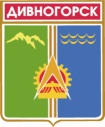 Администрация города ДивногорскаКрасноярского краяП О С Т А Н О В Л Е Н И Е 15.03.2018                                                  г. Дивногорск                                              №25пО внесении изменений в постановление администрации города Дивногорска от 18.05.2012 № 122п «Об утверждении Примерного положения об оплате труда работников муниципальныхучреждений в сфере культуры» (в ред. постановлений от 18.06.2012 № 145п, от 18.10.2012 № 208п, от 21.06.2013 № 107п, от 17.09.2013 № 177п, от 27.09.2013 № 190п, от 29.09.2014 №231п, от 17.11.2014 № 273п, от 28.01.2015 № 06п, от 10.04.2015 № 59п, от 15.05.2015 № 82п, от 07.12.2016 № 241п, от 29.12.2016 № 262п, от 23.06.2017 № 117п, от 16.08.2017 № 147п, от 06.10.2017 № 187п, от 22.12.2017 № 245п,  от 15.01.2018 № 01п)В соответствии с постановлением Правительства Красноярского края от 08.12.2017 № 729-п «Об утверждении распределения и Порядка предоставления в 2018 году субсидий бюджетам муниципальных образований Красноярского края на частичное финансирование (возмещение) расходов на повышение размеров оплаты труда работников бюджетной сферы Красноярского края с 1 января 2018 года на 4 процента», постановлением Правительства Красноярского края от 01.12.2009 № 621-п «Об утверждении примерного положения об оплате труда работников государственных бюджетных и казенных учреждений, подведомственных министерству культуры Красноярского края», руководствуясь статьей 53 Устава города  Дивногорска, ПОСТАНОВЛЯЮ: 1. Внести в постановлению администрации города Дивногорска от 18.05.2012 № 122п «Об утверждении Примерного положения об оплате труда работников муниципальных учреждений в сфере  культуры  (ред. от 18.06.2012 № 145п, от 18.10.2012 № 208п, от 21.06.2013    № 107п, от 27.09.2013 № 190п, от 29.09.2014 №231п, от 17.11.2014 № 273п, от 28.01.2015 № 06п, от 10.04.2015 № 59п, от 15.05.2015 № 82п, от 07.12.2016 № 241п, 29.12.2016 № 262п, от 23.06.2017 № 117п, от 16.08.2017 № 147п, от 06.10.2017 № 187п, от 22.12.2017 № 245п, от 15.01.2018 № 01п) следующие изменения: 1.1. Пункт  2.1 раздела 2 «Минимальные размеры окладов (должностных окладов), ставок заработной платы, определяемые по квалификационным уровням профессиональных квалификационных групп и отдельным должностям, не включённым в профессиональные квалификационные группы»  дополнить и принять в следующей редакции:«2.1. Минимальные размеры окладов (должностных окладов), ставок заработной платы по должностям работников культуры, искусства и кинематографии устанавливаются на основе отнесения занимаемых ими должностей к профессиональным квалификационным группам (далее – ПКГ), утверждённым приказом Министерства здравоохранения и социального развития Российской Федерации от 31.08.2007 № 570 «Об утверждении профессиональных квалификационных групп должностей работников культуры, искусства и кинематографии» (кроме должностей работников учреждений дополнительного образования в области искусства):должности, отнесённые к ПКГ «Должности технических исполнителей и артистов вспомогательного состава»                                              4311  рубль;должности, отнесённые к ПКГ «Должности работников культуры, искусства и кинематографии среднего звена»                                 6286  рублей;должности, отнесённые к ПКГ «Должности работников культуры, искусства и кинематографии ведущего звена»                                8473  рубля;должности, отнесённые к ПКГ «Должности руководящего состава учреждений культуры, искусства и кинематографии»                   11062 рубля.Минимальные размеры окладов (должностных окладов), ставок заработной платы по должностям работников учреждений дополнительного образования в области культуры устанавливаются на основе отнесения занимаемых ими должностей к профессиональным квалификационным группам, утверждённым приказом Министерства здравоохранения и социального развития Российской Федерации от 31.08.2007 № 570 «Об утверждении профессиональных квалификационных групп должностей работников культуры, искусства и кинематографии»:должности, отнесённые к ПКГ «Должности работников культуры, искусства и кинематографии ведущего звена»                               5648 рублей.1.2. . Пункт 2.2 раздела 2 «Минимальные размеры окладов (должностных окладов), ставок заработной платы, определяемые по квалификационным уровням профессиональных квалификационных групп и отдельным должностям, не включённым в профессиональные квалификационные группы»  дополнить и читать в следующей редакции:«2.2. Минимальные размеры окладов (должностных окладов), ставок заработной платы по профессиям рабочих культуры, искусства 
и кинематографии устанавливаются на основе отнесения занимаемых 
ими профессий к квалификационным уровням ПКГ, утверждённым приказом Министерства здравоохранения и социального развития Российской Федерации от 14.03.2008 № 121н «Об утверждении профессиональных квалификационных групп профессий рабочих культуры, искусства и кинематографии» (кроме профессий  работников учреждений дополнительного образования в области культуры):профессии, отнесённые к ПКГ «Профессии рабочих культуры, искусства и кинематографии первого уровня»                                                   4377   рублей;профессии, отнесённые к ПКГ «Профессии рабочих культуры, искусства и кинематографии второго уровня»:1 квалификационный уровень                                                4457  рублей;2 квалификационный уровень                                               5435  рублей;3 квалификационный уровень                                                 5972  рубля;4 квалификационный уровень                                                7195  рублей. Минимальные размеры окладов (должностных окладов), ставок заработной платы по профессиям работников учреждений дополнительного образования в области культуры устанавливаются на основе отнесения занимаемых ими профессий к квалификационным уровням ПКГ, утверждённым приказом Министерства здравоохранения и социального развития Российской Федерации от 14.03.2008 № 121н «Об утверждении профессиональных квалификационных групп профессий рабочих культуры, искусства и кинематографии»профессии, отнесённые к ПКГ «Профессии рабочих культуры, искусства и кинематографии первого уровня»                                                    2 918 рублей;профессии, отнесённые к ПКГ «Профессии рабочих культуры, искусства и кинематографии второго уровня»:1 квалификационный уровень                                                2971  рубль»;1.3. Пункт 2.5  раздела 2 «Минимальные размеры окладов (должностных окладов), ставок заработной платы, определяемые по квалификационным уровням профессиональных квалификационных групп и отдельным должностям, не включённым в профессиональные квалификационные группы» читать в следующей редакции:«2.5. Минимальные размеры окладов (должностных окладов), ставок заработной платы по должностям профессий работников культуры, искусства и кинематографии, не вошедшим в квалификационные уровни ПКГ, устанавливаются в следующем размере:художественный руководитель                                             11 062  рубля                                         1.4. Пункт 2.6  раздела «Минимальные размеры окладов (должностных окладов), ставок заработной платы по должностям руководителей, специалистов и служащих, профессий рабочих, не вошедшим в квалификационные уровни ПКГ» читать  в следующей редакции:«2.6. Минимальные размеры окладов (должностных окладов), ставок заработной платы по должностям руководителей, специалистов и служащих, профессий рабочих, не вошедшим в квалификационные уровни ПКГ», устанавливаются в следующем размере:системный администратор                                                        3623 рубля;столяр                                                                                      4796 рублей; закройщик                                                                                 7195 рублей;         специалист по охране труда                                                     3623 рубля;специалист по внедрению информационных систем (в учреждении библиотечного и музейного типов)                                            5 435 рублей;специалист по внедрению информационных систем (в учреждении общеотраслевого типа по обеспечению деятельности учреждений культуры)                                                                                 3623 рубля;          кассир билетный                                                                         3 828 рублей;          заведующий филиалом                                                        12 335 рублей;         заведующий отделом                                                          7 375 рублей.2. Постановление подлежит опубликованию в средствах массовой информации и размещению на официальном сайте администрации города в информационно-телекоммуникационной сети «Интернет».3. Настоящее постановление вступает в силу со дня его официального опубликования в средствах массовой информации и применяется к правоотношениям, возникшим с 01.01.2018.4. Контроль за исполнением настоящего постановления возложить на Первого заместителя Главы города М.Г. Кузнецову.Глава города                                                                                              Е.Е.Оль 